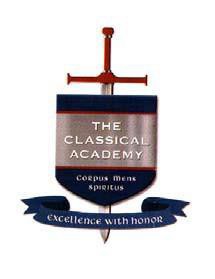 Diabetic Care Plan – with pump Dear Parents/Guardians,This packet includes an Individualized Health Plan and Health Care Provider Orders for students with an insulin pump. The information on the completed care plan will assist The Classical Academy staff in knowing how to best manage your student’s health condition, should an emergency arise.The Health Care Provider Orders form is your physician’s order for the school to administer medication. Academy District Twenty and The Classical Academy policies require the signature of a health care provider with prescriptive authority, as well as the parent/guardian signature, for all medications to be given at school. This includes prescription and over-the-counter medications such as cough drops, Tylenol etc. Each medication requires a separate Permission to Administer Medication form.  Forms are available on our website at http://www.tcatitans.org. High School students may carry and self-administer their own medications with the exception of controlled substances, which must be kept in the health room with a completed medication form.Please fill in the parent portion of the care plan and medication forms prior to giving to your physician for completion and signature.  Submit all forms to your school nurse before the start of school. Please be sure to complete all pages of this packet as we will not accept incomplete Care Plans or medications without Health Care Provider Orders form.If you have questions, please feel free to contact the school nurse at your student’s campus.Sincerely,Your Health Services TeamPage 2: Individualized Health Plan (page 1) Page 3: Individualized Health Plan (page 2)Page 4: Health Care Provider Order for Student with Diabetes on Insulin PumpPage 5: Diabetes Management Supplies AddendumPages 6-13: Standards of Care for Diabetes Management in the School Setting (eight pages)CONFIDENTIAL	The Classical AcademyStudentPictureSee Colorado Diabetes Standard of Care Guidelines for the School SettingMedications: 	Insulin Dosing – see Insulin Injection Administration or Pump Administration AddendumInsulin Delivery Device:	Insulin Pen	Insulin Pump	Syringe & Vial	Insulin Type:	 	Parent/guardian elects to give insulin needed at school	Notify parent/guardian for correction if Blood Glucose  >	 	mg/dlGlucagon Dose:	 	mg 	Intramuscular in	Arm	Buttock	Thigh - *See Severe Hypoglycemia CareRequired Blood Glucose Monitoring at School (See Blood Glucose Treatment Plan)Where to check Blood Glucose:	Health Room	Classroom	Other:	 	 Student can carry supplies and test where needed and when neededContinuous glucose monitoring:  Always Confirm glucose level with a fingerstick/meter prior to treatmentAlarms set for:	Low:	 	mg/dl	High:	 	mg/dlWhen to Check Blood Glucose:As needed for signs/symptoms of low/high blood glucose and/or does not feel well	Behavior ConcernClass School Parties or Events with Food:In the event of Class Party – may eat the treat and insulin dosage per Provider OrdersStudent able to determine whether to eat the treatReplace with parent supplied treat	May NOT eat the treat	Contact Parent Prior to event for instructionsClassroom Emergency Preparedness: 	Snack/Water in classrooms (provided by parent) Supplies to be kept: (indicate location)**** This Health Care Plan and any nurse delegation related to this plan are for use during operational school hours. After hours, call 911 and parent(s) for any medical emergencies or concerns.Form #100	Colorado Kids with Diabetes Care and Prevention Collaborative		1Standardized Academic Testing Procedures: School Staff to notify Parents and School Nurse of upcoming standardized testing in order to create a plan for Blood Glucose monitoring and treatment.Student’s Self Care (ability level to be determined by School Nurse and Parent with input from Health Care Provider prn)Field Trip Information and Special Events:Additional Information1.	Notify parent and school nurse in advance so proper training can be accomplished2.	Adult staff must be trained and responsible for student’s needs on field trip3.	Extra snacks, BG meter, copy of health plan, glucagon, insulin & emergency supplies must accompany student on field trip4.	Adult(s) accompanying student on a field trip will be notified of student’s health accommodations on a need to know basisExercise and Sports:Snack prior to PE	Snack after PE	Snack before Recess	Snack after Recess	# of Snack Carbs: In general, there are no restrictions on activity except in these cases:Student should not exercise if blood glucose is >300 and ketones is > small or until hypoglycemia/hyperglycemia is resolvedA source of fast-acting glucose & glucagon should be available in case of hypoglycemiaSpecial Instructions:	 	Staff Trained:	Monitor blood glucose & treat hypo/hyperglycemia	Give Insulin	Give Glucagon1.  	2.  	  3. 	Further Instructions:	 	See Addendum(s):	Emergency Action Plan: Glucose Monitoring & Treatment	Insulin PumpInsulin Injection & Medication Management	Continuous Glucose Monitor	Supplies	Activity Plan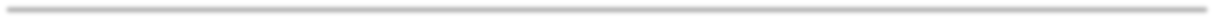 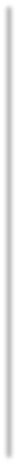 PARENT/GUARDIAN PERMISSIONI understand that:•	Medication orders are valid for this school year only & need to be renewed at the beginning of each school year.•	New Physician Orders are needed when there are any changes in the medication orders. (e.g. at quarterly clinic visits)•	Medication orders will become part of my child’s permanent school health record.•	Medications must be in original container and labeled to match physician’s order for school use including field trips.•	I have the responsibility for notifying the school nurse of any changes in Medication or care orders.•	I give permission to the school nurse to share information with appropriate school staff relevant to the prescribed medication administration as he/she determines appropriate for my child’s health and safety.•	I give permission to the school nurse to contact the above health care provider for information relevant to the prescribed medication administration, provider orders, and related student health information appropriate for my child’s health and safety.•	I give my permission to the school nurse and designated staff to perform and carry out the diabetes tasks as outlined in this IndividualizedHealth Plan (IHP).•	I understand that the information contained in this plan will be shared with school staff on a need-to-know basis.•	Parent/Guardian & student are responsible for maintaining necessary supplies,snacks,blood glucose meter,medications & other equipment.Physican:  	 Physician Signature:  	Date:  	Form #100	Colorado Kids with Diabetes Care and Prevention Collaborative		2**** This Health Care Plan and any nurse delegation related to this plan are for use during operational school hours. After hours, call 911 and parent(s) for any medical emergencies or concerns.Health Care Provider Orders for Student with Diabetes on Insulin PumpTo be completed by the Health Care Provider and used in conjunction with the Standards of Care for Diabetes Management in the School Setting – ColoradoStudent:	DOB:	School:	Grade:Physician/Provider:	Phone:Diabetes Educator:	Phone:When to Check Blood Glucose: 	For provision of student safety while limiting disruption to learningAlways for signs & symptoms of low/high blood glucose, when does not feel well and/or behavior concernsBefore School Program	Before Snack	Mid-morning	After School Program/Extracurricular ActivityBolus for carbohydrates should occur immediately	Prior to lunch/snack	After lunch/snack	Split ½ before lunch & ½ after lunchOther:  	Parent/guardian authorized to increase or decrease insulin to carb ratio 1 unit +/- 5 grams of carbohydratesPhysician:	 		Date:  	Parent:	 		Date:  	 School Nurse:  		Date:  	Form #202	Colorado Kids with Diabetes Care and Prevention Collaborative		1**** This Health Care Plan and any nurse delegation related to this plan are for use during operational school hours. After hours, call 911 and parent(s) for any medical emergencies or concerns.Diabetes Management Supplies AddendumStudent: ______________________________________________________ 	DOB: _______________ 	Date of Plan: _____________Supplies to be Provided by Parent/Guardian:  Parents/Guardian and student are responsible for maintaining necessary supplies, snacks, blood glucose meter, medications and other equipment.General Supplies:Insulin Supply (Pen, Vial)                                                                             Needed           Provided            Not Needed Insulin Syringes/needles                                                                              Needed           Provided            Not Needed Oral Medication                                                                                                Needed           Provided            Not Needed Blood glucose meter and glucose strips                                                   Needed           Provided            Not Needed Lancets with lancing device                                                                         Needed           Provided            Not Needed Blood ketone monitor/strips                                                                       Needed           Provided            Not Needed Urine ketone strips                                                                                         Needed           Provided            Not Needed Antibacterial skin cleaner or alcohol wipes                                            Needed           Provided            Not Needed Fast Acting Sugar: (e.g. Glucose tabs, juice, Smartees)                         Needed           Provided            Not Needed Glucose Gel/Cake Mate                                                                                  Needed           Provided            Not Needed Carbohydrate/Protein snack                                                                       Needed           Provided            Not Needed Glucagon Emergency Kit®                                                                           Needed           Provided            Not Needed Other:                                                                                               Pump Supplies:Insulin Pump                                                                                                   Needed              Provided            Not NeededInsulin Pump Batteries                                                                                Needed              Provided            Not Needed Insulin Pump Cartridge                                                                                Needed              Provided            Not Needed Infusion Set                                                                                                      Needed              Provided            Not Needed Quick-seter/Sof-sert/Sil-serter                                                                 Needed              Provided            Not Needed Dressings/tape                                                                                               Needed              Provided            Not Needed Manufacturer Instructions                                                                          Needed              Provided            Not Needed Batteries                                                                                                           Needed              Provided            Not Needed Other:                                                                                            Continuous Glucose MonitorManufacturer Instructions                                                                          Needed              Provided            Not NeededPods for OmniPod                                                                                          Needed              Provided            Not NeededBatteries                                                                                                           Needed              Provided            Not NeededDisaster Supplies:  Parents determination (insulin/supplies for 72 hours)Needed	Provided	Not NeededSupplies Location:Location of hypoglycemia supplies:                                                                                                                                            Location of other supplies & equipment:                                                                                                                                 Student Self Carries/Supplies are kept:	 	Supplies provided for:Extracurricular ActivitiesBefore and After School ProgramsOther:  	Notification of needed supplies to Parents/Guardians by:	EMAIL	Telephone	Text	Note homeNotification to be provided by:	Health Aide	Classroom Teacher(s)	Programs & Activities LeadsOther:  	Physician:  	  Physician Signature:  	  Date/Updated:  	Parent:Parent Signature:  	Date/Updated:  		_School Nurse:  	 	  School Nurse Signature:  	 	Date/Updated:  	 	#100-E	Colorado Kids with Diabetes Care and Prevention CollaborativeHealth Concern:Type 1 DiabetesType 2 DiabetesOther:____________________Date of Diagnosis:_______________Mother/Guardian:	 _________________________________________________________ 	Preferred Tel #:	________________________________________Mother/Guardian:	 _________________________________________________________ 	Preferred Tel #:	________________________________________Mother/Guardian:	 _________________________________________________________ 	Preferred Tel #:	________________________________________Mother/Guardian:	 _________________________________________________________ 	Preferred Tel #:	________________________________________Mother/Guardian:	 _________________________________________________________ 	Preferred Tel #:	________________________________________Mother/Guardian:	 _________________________________________________________ 	Preferred Tel #:	________________________________________Mother/Guardian:	 _________________________________________________________ 	Preferred Tel #:	________________________________________Father/Guardian:	_________________________________________________________ 	Preferred Tel #:	________________________________________Father/Guardian:	_________________________________________________________ 	Preferred Tel #:	________________________________________Father/Guardian:	_________________________________________________________ 	Preferred Tel #:	________________________________________Father/Guardian:	_________________________________________________________ 	Preferred Tel #:	________________________________________Father/Guardian:	_________________________________________________________ 	Preferred Tel #:	________________________________________Father/Guardian:	_________________________________________________________ 	Preferred Tel #:	________________________________________Father/Guardian:	_________________________________________________________ 	Preferred Tel #:	________________________________________School Nurse:	_________________________________________________________ 	Work#:	________________________________________School Nurse:	_________________________________________________________ 	Work#:	________________________________________School Nurse:	_________________________________________________________ 	Work#:	________________________________________School Nurse:	_________________________________________________________ 	Work#:	________________________________________School Nurse:	_________________________________________________________ 	Work#:	________________________________________School Nurse:	_________________________________________________________ 	Work#:	________________________________________School Nurse:	_________________________________________________________ 	Work#:	________________________________________Physician:	_________________________________________________________ 	Work#:	________________________________________Physician:	_________________________________________________________ 	Work#:	________________________________________Physician:	_________________________________________________________ 	Work#:	________________________________________Physician:	_________________________________________________________ 	Work#:	________________________________________Physician:	_________________________________________________________ 	Work#:	________________________________________Physician:	_________________________________________________________ 	Work#:	________________________________________Physician:	_________________________________________________________ 	Work#:	________________________________________Diabetes Educator:	_________________________________________________________ 	Work#:	________________________________________Diabetes Educator:	_________________________________________________________ 	Work#:	________________________________________Diabetes Educator:	_________________________________________________________ 	Work#:	________________________________________Diabetes Educator:	_________________________________________________________ 	Work#:	________________________________________Diabetes Educator:	_________________________________________________________ 	Work#:	________________________________________Diabetes Educator:	_________________________________________________________ 	Work#:	________________________________________Diabetes Educator:	_________________________________________________________ 	Work#:	________________________________________Hospital of Choice:	_____________________ 	504 on file?	Yes	NoHospital of Choice:	_____________________ 	504 on file?	Yes	NoHospital of Choice:	_____________________ 	504 on file?	Yes	NoHospital of Choice:	_____________________ 	504 on file?	Yes	NoHospital of Choice:	_____________________ 	504 on file?	Yes	NoHospital of Choice:	_____________________ 	504 on file?	Yes	NoHospital of Choice:	_____________________ 	504 on file?	Yes	NoComments:	 	Comments:	 	Comments:	 	Comments:	 	Comments:	 	Comments:	 	Comments:	 	TARGET RANGE – Blood Glucose: 	mg/dlTO 	mg/dlNotify Parents if Blood Glucose values below: 	mg/dlor greater than: 	mg/dlBefore School ProgramBefore School ProgramBefore SnackMid-morningAfter School Program/Extracurricular ActivityAfter School Program/Extracurricular ActivityAfter School Program/Extracurricular ActivityBefore LunchBefore LunchAfter LunchRecessBefore PE	After PEBefore PE	After PEBefore PE	After PESchool Dismissal	Before riding bus/walking home	2.5 hrs after correction	Other:	 	School Dismissal	Before riding bus/walking home	2.5 hrs after correction	Other:	 	School Dismissal	Before riding bus/walking home	2.5 hrs after correction	Other:	 	School Dismissal	Before riding bus/walking home	2.5 hrs after correction	Other:	 	School Dismissal	Before riding bus/walking home	2.5 hrs after correction	Other:	 	School Dismissal	Before riding bus/walking home	2.5 hrs after correction	Other:	 	School Dismissal	Before riding bus/walking home	2.5 hrs after correction	Other:	 	Student’s Schedule:Lunch:	 	Location of Snacks: PE:Location of Snacks: PE:Recess:Location Eaten: Snack:ampmTotally Independent ManagementYesNoAgreement for Student’s Independent Management CompletedAssist/supervise blood glucose testing by trained staffYesNoBlood glucose testing to be done by trained staffYesNoAdministers Insulin IndependentlyYesNoInsulin injections to be done by trained staffYesNoSelf-Injects with verification of dose & supervisionYesNoMonitors own snack and mealsYesNoTrained staff to monitor food intakeYesNoIndependently Counts CarbsYesNoTrained staff to assist with carb countingYesNoSelf-treats mild hypoglycemiaYesNoTests and interprets urine/blood ketonesOther:  	*See Pump Addendum for self-care pumps skillsYesNoParent Name:Parent Signature:Date:School Nurse:School Nurse Signature:Date:TARGET RANGE – Blood Glucose:TARGET RANGE – Blood Glucose:mg/dl	TO	mg/dlmg/dl	TO	mg/dlmg/dl	TO	mg/dlmg/dl	TO	mg/dlmg/dl	TO	mg/dl< 5y.o. 80-200mg/dl5 – 8 y.o 80-200mg/dl5 – 8 y.o 80-200mg/dl9-11y.o 70-180mg/dl12-18y.o. 70-150mg/dl12-18y.o. 70-150mg/dl>18y.o. 70-130mg/dlNotification to Parents: Low <  target range  and High > 300 mg/dl or Other:	less than 	mg/dl andNotification to Parents: Low <  target range  and High > 300 mg/dl or Other:	less than 	mg/dl andNotification to Parents: Low <  target range  and High > 300 mg/dl or Other:	less than 	mg/dl andNotification to Parents: Low <  target range  and High > 300 mg/dl or Other:	less than 	mg/dl andNotification to Parents: Low <  target range  and High > 300 mg/dl or Other:	less than 	mg/dl andgreater than: 	mg/dlgreater than: 	mg/dlContinuous glucose monitoring: Always Confirm glucose level with a fingerstick/meter prior to treatmentContinuous glucose monitoring: Always Confirm glucose level with a fingerstick/meter prior to treatmentContinuous glucose monitoring: Always Confirm glucose level with a fingerstick/meter prior to treatmentContinuous glucose monitoring: Always Confirm glucose level with a fingerstick/meter prior to treatmentContinuous glucose monitoring: Always Confirm glucose level with a fingerstick/meter prior to treatmentContinuous glucose monitoring: Always Confirm glucose level with a fingerstick/meter prior to treatmentContinuous glucose monitoring: Always Confirm glucose level with a fingerstick/meter prior to treatmentHypoglycemia: Follow Standards of Care for Diabetes Management in the School Setting – Colorado, unless otherwise indicated here:Hypoglycemia: Follow Standards of Care for Diabetes Management in the School Setting – Colorado, unless otherwise indicated here:Hypoglycemia: Follow Standards of Care for Diabetes Management in the School Setting – Colorado, unless otherwise indicated here:Hypoglycemia: Follow Standards of Care for Diabetes Management in the School Setting – Colorado, unless otherwise indicated here:For Severe Symptoms: Call 911, Disconnect Pump, Administer Glucagon Dose:mgmgIntramuscular in	Arm      Buttocks      ThighHyperglycemia: Follow Standards of Care for Diabetes Management in the School Setting – Colorado, unless otherwise indicated here:Hyperglycemia: Follow Standards of Care for Diabetes Management in the School Setting – Colorado, unless otherwise indicated here:Hyperglycemia: Follow Standards of Care for Diabetes Management in the School Setting – Colorado, unless otherwise indicated here:Hyperglycemia: Follow Standards of Care for Diabetes Management in the School Setting – Colorado, unless otherwise indicated here:Ketone Testing: per Standards of Care for Diabetes Management in the School Setting – Colorado OR Other:Ketone Testing: per Standards of Care for Diabetes Management in the School Setting – Colorado OR Other:Before LunchAfter Lunch	RecessBefore PEAfter PESchool DismissalBefore riding bus/walking home2.5 hrs after correctionOther:Insulin Pump: Follow Guidelines for Insulin Administration by School Staff, Diabetes Resource Nurses•	Pump settings are established by the student’s healthcare provider and should not be changed by the school staff. All setting changes to be made at home or by student providing self care as indicated on IHP.•	Internal safety features for the insulin pump should be active at all times while the student is at school - (Alarms set conservatively).Insulin Pump: Follow Guidelines for Insulin Administration by School Staff, Diabetes Resource Nurses•	Pump settings are established by the student’s healthcare provider and should not be changed by the school staff. All setting changes to be made at home or by student providing self care as indicated on IHP.•	Internal safety features for the insulin pump should be active at all times while the student is at school - (Alarms set conservatively).Insulin Pump: Follow Guidelines for Insulin Administration by School Staff, Diabetes Resource Nurses•	Pump settings are established by the student’s healthcare provider and should not be changed by the school staff. All setting changes to be made at home or by student providing self care as indicated on IHP.•	Internal safety features for the insulin pump should be active at all times while the student is at school - (Alarms set conservatively).Insulin Pump Brand:  	Insulin Pump Brand:  	Type of Insulin in pump 	Correction Bolus:•	Provide Correction bolus per pump calculator. All BG levels should be entered into the pump for administration of pump-calculated corrections unless otherwise indicated on the provider orders.Correction Bolus:•	Provide Correction bolus per pump calculator. All BG levels should be entered into the pump for administration of pump-calculated corrections unless otherwise indicated on the provider orders.Correction Bolus:•	Provide Correction bolus per pump calculator. All BG levels should be entered into the pump for administration of pump-calculated corrections unless otherwise indicated on the provider orders.Sensitivity/Correction Factor: 	unit insulin	for every    	mg/dl  above target BG range starting at	 	mg/dl 	unit insulin	for every    	mg/dl  above target BG range starting at	 	mg/dlIf blood glucose is less than  	mg/dl, wait to give meal bolus until after mealIf blood glucose is less than  	mg/dl, wait to give meal bolus until after mealIf blood glucose is less than  	mg/dl, wait to give meal bolus until after mealWhen Hyperglycemia occurs other than at lunchtime:If it has been greater than 3 hours  since the last dose of insulin, the student may be given insulin via injection using the indicated correction factor on the provider orders if approved by the school nurse and parent is notified.Contact Health Care Provider for One-time orderWhen Hyperglycemia occurs other than at lunchtime:If it has been greater than 3 hours  since the last dose of insulin, the student may be given insulin via injection using the indicated correction factor on the provider orders if approved by the school nurse and parent is notified.Contact Health Care Provider for One-time orderWhen Hyperglycemia occurs other than at lunchtime:If it has been greater than 3 hours  since the last dose of insulin, the student may be given insulin via injection using the indicated correction factor on the provider orders if approved by the school nurse and parent is notified.Contact Health Care Provider for One-time orderCarbohydrates and Insulin Dosage per pump:BreakfastSnack	Lunch	Other:Insulin to Carbohydrate Ratio:	 	unit(s)for every 	grams of carbohydrate to be eatenPump Malfunctions: Disconnect pump when malfunctioningIf pump calculator is operational then the insulin dosing should be calculated by using the pump bolus calculator and then insulin given by injectionIf pump calculator is not operational:	School Nurse or Parent to give insulin according to Insulin to Carbohydrate Ratio and/or Correction FactorPump Malfunctions: Disconnect pump when malfunctioningIf pump calculator is operational then the insulin dosing should be calculated by using the pump bolus calculator and then insulin given by injectionIf pump calculator is not operational:	School Nurse or Parent to give insulin according to Insulin to Carbohydrate Ratio and/or Correction FactorPump Malfunctions: Disconnect pump when malfunctioningIf pump calculator is operational then the insulin dosing should be calculated by using the pump bolus calculator and then insulin given by injectionIf pump calculator is not operational:	School Nurse or Parent to give insulin according to Insulin to Carbohydrate Ratio and/or Correction FactorCall Parent and Health Care Provider (for orders)Student’s Self Care:	No supervision	Full supervision,	Requires some supervision: ability level to be determined by school nurse andparent unless otherwise indicated here:Student’s Self Care:	No supervision	Full supervision,	Requires some supervision: ability level to be determined by school nurse andparent unless otherwise indicated here:Student’s Self Care:	No supervision	Full supervision,	Requires some supervision: ability level to be determined by school nurse andparent unless otherwise indicated here:Additional Information:Additional Information:Additional Information:Signatures: My signature below provides authorization for the written orders above and exchange of health information to assist the school nurse an Individualized Health Plan. I understand that all procedures will be implemented in accordance with state laws and regulations and may be performed by unlicensed designated school personnel under the training and supervision provided by the school nurse. This order is for a maximum of one year.Signatures: My signature below provides authorization for the written orders above and exchange of health information to assist the school nurse an Individualized Health Plan. I understand that all procedures will be implemented in accordance with state laws and regulations and may be performed by unlicensed designated school personnel under the training and supervision provided by the school nurse. This order is for a maximum of one year.Signatures: My signature below provides authorization for the written orders above and exchange of health information to assist the school nurse an Individualized Health Plan. I understand that all procedures will be implemented in accordance with state laws and regulations and may be performed by unlicensed designated school personnel under the training and supervision provided by the school nurse. This order is for a maximum of one year.